Moje ime je Dunja Međurečan, učenica sam 5. b razreda. Ove sam se godine plasirala na Državno natjecanje iz geografije koje se održalo u Krapinskim toplicama. Osvojila sam veliko DRUGO mjesto, pola boda iza prvog.Prije pisanja testa bila sam jako nervozna, samo sam šutjela, iako se učiteljica trudila oraspoložiti me i ohrabriti. Čim sam dobila test u ruke, ta je nervoza nestala i sat vremena je brzo prošlo. Nakon odmora od pola sata slijedio je praktičan rad. Nakon što sam sve napisala bila sam vrlo zadovoljna, ali me pomalo hvatao strah koje ću mjesto zauzeti. Nitko baš ne želi biti posljednji na popisu....Dok smo čekali rezultate, zajedno sa svojim mentorima otišli smo na izlet, obilazak dijela Hrvatskog zagorja. Posjetili smo Donju Stubicu, razgledali Muzej seljačkih buna i slikali se ispred spomenika Matiji Gupcu. Zatim smo  posjetili Mariju Bistricu. Razgledali smo crkvu, prošetali, rashladili se sladoledom, ali misli su stalno lutale prema rezultatima natjecanja...Konačno, stižemo pred školu. Stala sam pred rang listu i ugledala svoje ime iza broja dva. "Druga sam" bile su moje prve riječi. Istovremeno sam bila sretna, ali i pomalo tužna jer sam imala samo pola boda manje od prvog mjesta. Ali, to je natjecanje. Osim toga, bilo nas je svega 14 iz cijele države.Ovo mi je bilo predivno iskustvo i nadam se da ću uspjeti doći na državno natjecanje barem još jednom.Dunja Međurečan, 5. b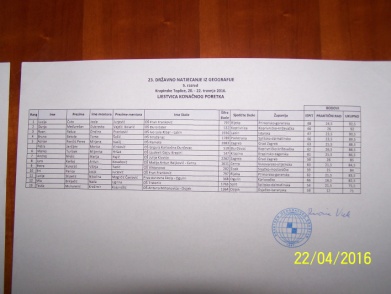 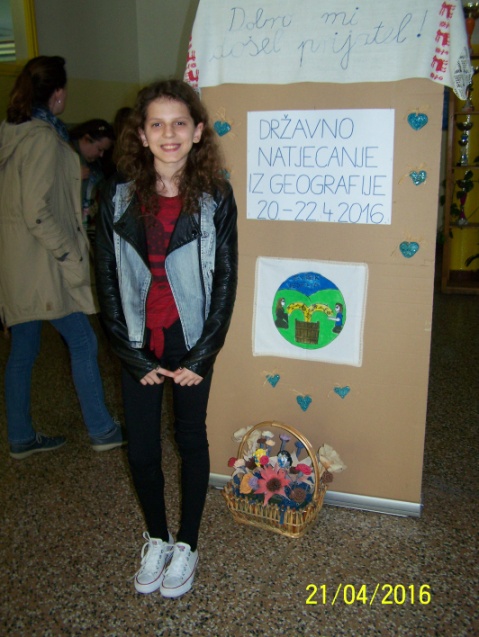 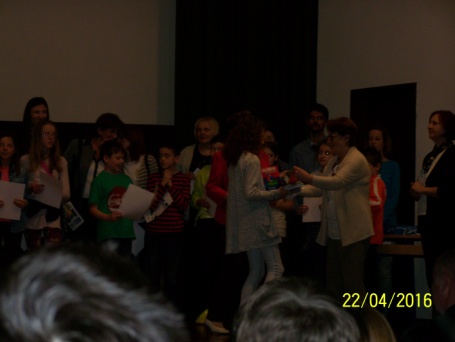 